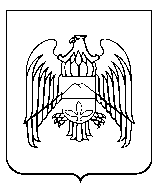 МИНИСТЕРСТВО ЭКОНОМИЧЕСКОГО РАЗВИТИЯ И ТОРГОВЛИКАБАРДИНО-БАЛКАРСКОЙ РЕСПУБЛИКИП Р И К А З   15 сентября 2011 года                 г. Нальчик 			                №  99                                             Об утверждении Порядка согласования распоряжения особо ценным движимым имуществом, закрепленным за бюджетным учреждением учредителем либо приобретенным бюджетным учреждением за счет средств, выделенных его учредителем на приобретение такого имуществаВ соответствии с Федеральным законом от 12 января 1996 года № 7-ФЗ «О некоммерческих организациях», постановлениями Правительства Кабардино-Балкарской Республики от 13 мая 2011 года №128-ПП                        «О Порядке определения видов особо ценного движимого имущества  автономного или бюджетного учреждения Кабардино-Балкарской Республики и перечней особо ценного движимого имущества автономного учреждения Кабардино-Балкарской республики» и от 18 мая 2011 года          № 136-ПП «О Порядке осуществления исполнительными органами государственной власти Кабардино-Балкарской Республики функций и полномочий учредителя государственного учреждения Кабардино-Балкарской Республики» п р и к а з ы в а ю:1. Утвердить прилагаемый Порядок согласования распоряжения особо ценным движимым имуществом, закрепленным за бюджетным учреждением, подведомственным Министерству экономического развития и торговли Кабардино-Балкарской Республики, либо приобретенным этим учреждением за счет средств, выделенных его учредителем на приобретение такого имущества.2. Контроль за исполнением настоящего приказа оставляю за собой.Министр                                                                                                А. МусуковСогласовано:Руководитель департамента электронных услуги систем управления:			                                                               М. ЧочаеваНачальник отдела правового обеспечения:           			              М. ХамизовУтвержденприказом Министерстваэкономического развития и торговлиКабардино-Балкарской Республикиот 15 сентября 2011года № 99Порядок согласования распоряжения особо ценным движимым имуществом, закрепленным за бюджетным учреждением учредителем либо приобретенным бюджетным учреждением за счет средств, выделенных его учредителем на приобретение такого имущества1. Настоящий Порядок согласования распоряжения особо ценным движимым имуществом, закрепленным за бюджетным учреждением учредителем либо приобретенным бюджетным учреждением за счет средств, выделенных его учредителем на приобретение такого имущества (далее – Порядок), устанавливает правила согласования распоряжения особо ценным движимым имуществом, закрепленным за бюджетным учреждением, подведомственным Министерству экономического развития и торговли Кабардино-Балкарской Республики (далее - Учреждение), либо приобретенным этим учреждением за счет средств, выделенных его учредителем на приобретение такого имущества.2. Учреждение распоряжается закрепленным за ним особо ценным движимым имуществом либо приобретенным им за счет средств, выделенных его учредителем на приобретение такого имущества (далее - особо ценное движимое имущество), только с предварительного согласия Министерства экономического развития и торговли Кабардино-Балкарской Республики (далее - Министерство).3. В целях согласования распоряжения особо ценным движимым имуществом Учреждение направляет в Министерство:обращение на бланке Учреждения о согласовании распоряжения им особо ценным движимым имуществом;технико-экономическое обоснование, содержащее информацию о распоряжении особо ценным движимым имуществом, обосновании необходимости распоряжения и других существенных условиях такого распоряжения;подготовленный в соответствии с законодательством Российской Федерации об оценочной деятельности отчет об оценке рыночной стоимости особо ценного движимого имущества, которым предполагается распорядиться, произведенной не ранее чем за 3 месяца до представления отчета;сведения о кредиторской и дебиторской задолженности с указанием наименований кредиторов, должников, суммы задолженности и дат возникновения задолженности с выделением задолженности по заработной плате, задолженности перед бюджетом и внебюджетными фондами и указанием статуса данной задолженности (текущая или просроченная);перечень особо ценного движимого имущества, которым предполагается распорядиться.Обращение о согласовании распоряжения особо ценным движимым имуществом должно быть в установленном порядке подписано руководителем Учреждения либо лицом, исполняющим его обязанности; прилагаемые к обращению документы должны быть подписаны, а копии документов - заверены подписью руководителя либо лица, исполняющего его обязанности, и печатью Учреждения.В представленных документах исправления, подчистки и помарки не допускаются.4. Министерство в течение одного месяца со дня получения обращения о распоряжении особо ценным движимым имуществом:проводит проверку наличия документов, прилагаемых к обращению;изучает основания целесообразности распоряжения особо ценным движимым имуществом;подготавливает проект решения о согласовании распоряжения особо ценным движимым имуществом или проект мотивированного решения об отказе в таком согласовании.5. При непредставлении Учреждением предусмотренных пунктом 3 настоящего Порядка документов, неполном их представлении и (или) отсутствии сведений, необходимых для принятия решения о согласовании распоряжения особо ценным движимым имуществом, Министерство отказывает в рассмотрении обращения о согласовании распоряжения особо ценным движимым имуществом и письменно информирует об этом Учреждение.6. Министерство принимает мотивированное решение об отказе в согласовании распоряжения особо ценным движимым имуществом в случаях, если:в представленном обращении или прилагаемых к нему документах выявлены неполные, необоснованные или недостоверные сведения;в результате распоряжения особо ценным движимым имуществом осуществление Учреждением предусмотренных его уставом основных видов деятельности будет существенно затруднено или невозможно.7. Решение о согласовании распоряжения особо ценным движимым имуществом, а также мотивированное решение об отказе в таком согласовании оформляются в виде письма, подписанного министром экономического развития и торговли Кабардино-Балкарской Республики.8. В течение 3 (трех) рабочих дней со дня принятия решения о согласовании распоряжения особо ценным движимым имуществом или мотивированного решения об отказе в таком согласовании Министерство направляет в Учреждение или вручает уполномоченному представителю Учреждения письмо с решением о согласовании распоряжения особо ценным движимым имуществом или с мотивированным решением об отказе в таком согласовании.9. Решение о согласовании распоряжения особо ценным движимым имуществом действительно в течение одного года со дня его принятия._________________